Планфизкультурно-спортивных мероприятий МБОУ Кордовской СОШ №14 на 2023-2024 уч.год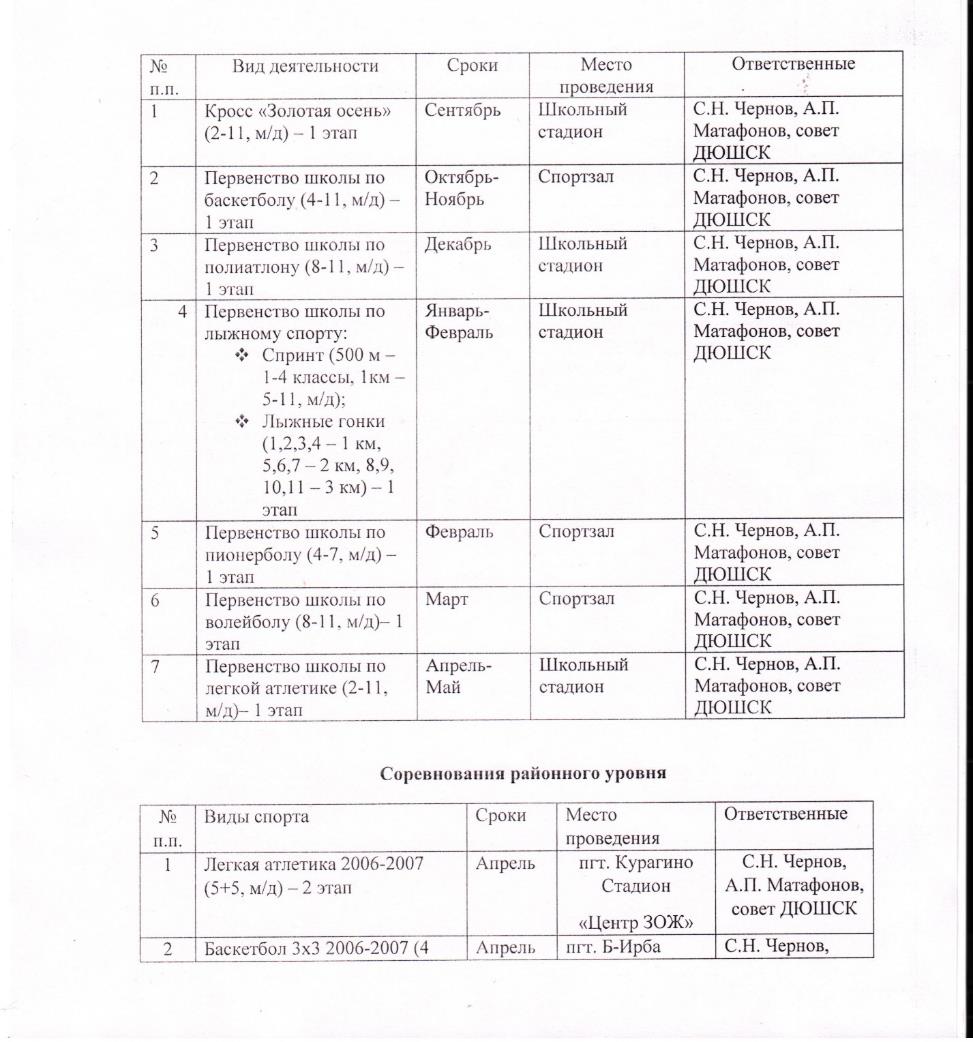 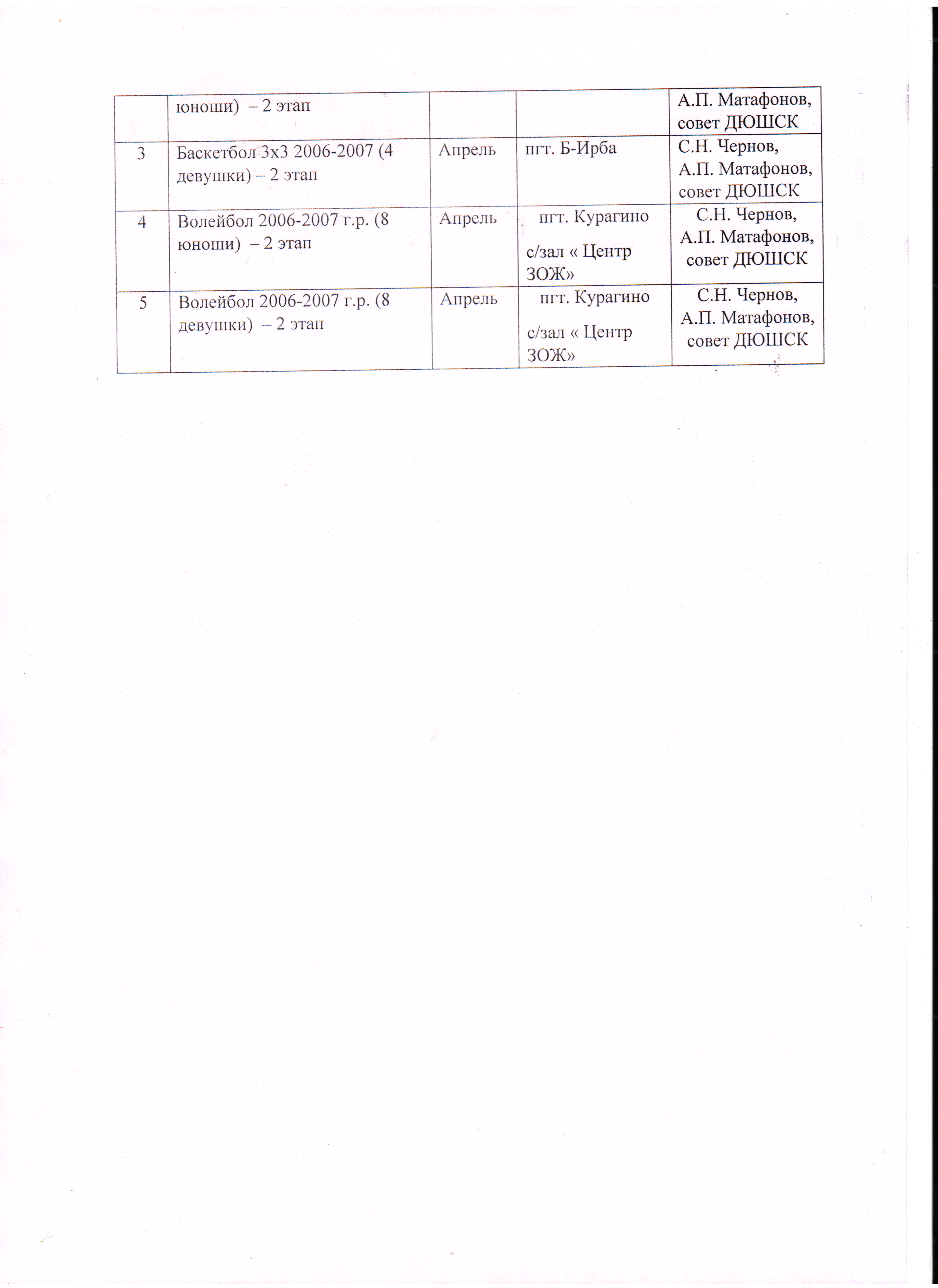 